T E N T E R D E N                                                                         K E N T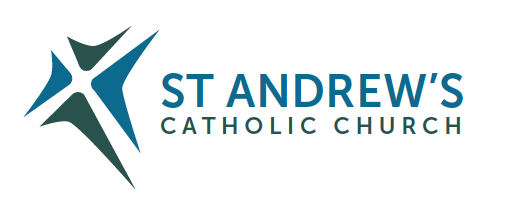 Parish Priest: Fr Behruz Rafat    Telephone 01580 762785 Mobile: 07903 986646Address: The Presbytery, 47 Ashford Road, Tenterden, Kent TN30 6LL. Parish E-mail behruzrafat@rcaos.org.uk               Parish Website: www.standrewstenterden.orgDeacon: Rev. Jolyon Vickers       Telephone: 01580 766449            Email:  jolyonvickers@rcaos.org.uk                                              Hire of Parish Hall:  Lesley McCarthy 07791 949652       E-mail: bookings.standrews@talktalk.netNewsletter Editor:  Patricia Sargent   01233 850963       E-mail: sargentpat51@gmail.comNewsletter for the week commencing 20th December 2020Fourth Sunday of Advent (B)Also included are the Mass times for the week commencing 27th December 2020Entrance antiphon:  Drop down dew from above, you heavens, and let the clouds rain down the Just One; let the earth be opened and bring forth a Saviour.First Reading: Samuel 7: 1-5; 8-12; 14, 16Psalm 88 Response: I will sing forever of your love, O Lord.Second Reading:  St Paul to the Romans 16: 25-27Acclamation:  Alleluia, alleluia! I am the handmaid of the Lord: let what you have said be done to me. Alleluia!Gospel: Luke 1: 26-38Communion antiphon:  Behold, a Virgin shall conceive and bear a son; and his name will be called Emmanuel.Father Behr writes:Dear Parishioners,The entrance antiphon for the fourth Sunday of Advent captures the sense of anticipation and joyful expectancy that we all feel as we approach Christmas Day. Ant. ad introitumIs 45,8 Roráte, cæli, désuper, et nubes pluant iustum;aperiátur terra et gérminet Salvatórem.Entrance AntiphonCf. Is 45: Drop down dew from above, you heavens,and let the clouds rain down the Just One;let the earth be opened and bring forth a Saviour.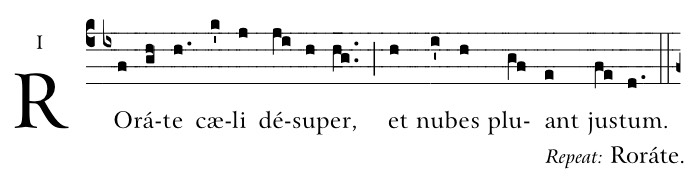 In the midst of what has been a difficult year for everyone we have the consolation of knowing that our faith in Jesus will get us through all the challenges we face.  I’d like to wish you all a joyful and peaceful Christmas. Thank you for your cards and gifts, it’s much appreciated.  Best wishes Father Behr Your Prayers are asked for:Those recently deceased: Jo Venables RIPThose ill or infirm: Maggie Urquhart, Charlotte Elliot (daughter of Maureen Davidson), Jennifer Jorden, Joe Adams, Ellie Lawrence, Anne Bryant, Patricia Hook, Elena Peck (senior), Marjorie Dumbleton, Josie Payne, Pat Holland and all those self-isolating or suffering from COVID-19.Those whose anniversaries of death occur at this time: Alex Karras, Norah Wrigley, Joan Gray, Mary Hounsell, Joanna Powell, Mary Stevenson, Rosina Cordell, Richard Diedo and Liz Goodwin.Please pray for Maggie Urquhart who is in the William Harvey Hospital.This week’s services (20th – 27th December) until social distancing is relaxed:There is a second collection this weekend for the Apostleship of the Sea Social Media. Please remember that all the offerings at the Christmas Masses are your personal gift to the parish priest.  If you are a Gift Aider do use your numbered envelope and, if donating by cheques, please make it payable to ‘St Andrew’s Church’Fr Behr will be on a post-Christmas break from late on Sunday 27th December 2020 to the morning of Saturday 2nd January 2021. Deacon Jolyon will be available at home on 01580 766449.Wishing everyone a holy and peaceful Christmas and a healthy and happy New Year.Mass will be held daily at 10am except on Wednesday when there will bea Service of the Word and Holy Communion at 10amMass will be held daily at 10am except on Wednesday when there will bea Service of the Word and Holy Communion at 10amMass will be held daily at 10am except on Wednesday when there will bea Service of the Word and Holy Communion at 10amMass will be held daily at 10am except on Wednesday when there will bea Service of the Word and Holy Communion at 10amMass will be held daily at 10am except on Wednesday when there will bea Service of the Word and Holy Communion at 10amFeasts during the weekFeasts during the weekFeasts during the weekFeasts during the weekFeasts during the weekSunday 20th December 10am Mass12 midday Latin MassFourth Sunday of AdventPeople of the ParishFourth Sunday of AdventPeople of the ParishThursday 24th DecemberFirst Mass of Christmas 6pmMass during the Night 9pmFeriaMonday 21st December 10am MassFeriaFeriaFriday 25th DecemberMass during the Day 10am Latin Mass 12 middayTHE NATIVITY OF THE LORDTuesday 22nd December10am MassFeriaFeriaSaturday 26th December10am MassSt Stephen, the first MartyrSue Goodman RIP (1st anniversary) - JolyonWednesday 23rd December10am Service of the Word and Holy CommunionFeriaFeriaSunday 27th December10am MassTHE HOLY FAMILY OF JESUS, MARY & JOSEPHFlowers for Sunday 27th DecemberFlowers for Sunday 27th DecemberHilary EdwardsHilary EdwardsHilary EdwardsMass times for the week beginning 28th December 2020 until 2nd January 2021Mass times for the week beginning 28th December 2020 until 2nd January 2021Mass times for the week beginning 28th December 2020 until 2nd January 2021Mass times for the week beginning 28th December 2020 until 2nd January 2021Sunday 27th December10am THE HOLY FAMILY OF JESUS, MARY & JOSEPHThursday 31st DecemberNO MASSSeventh day within the Octave of the Nativity of the LordMonday 28th December10am Mass. Fr John to celebrateThe Holy Innocents, MartyrsFriday 1st January10 am Mass. Fr John to celebrateMary, the Holy Mother of GodTuesday 29th DecemberNO MASSSt Thomas of Canterbury, Bishop and MartyrSaturday 2nd January10 am MassFeriaWednesday 30th December10am Service of the Word and Holy CommunionSixth day within the Octave of the Nativity of the LordSunday 3rd January10am Mass12 midday Latin MassFeria